„EU peníze školám“Projekt DIGIT – digitalizace výuky na ISŠTE Sokolovreg.č. CZ.1.07/1.5.00/34.0496Tento výukový materiál je plně v souladu s Autorským zákonem (jsou zde dodržována všechna autorská práva).Pokud není uvedeno jinak, autorem textů a obrázků je Ing. Luboš Látal.Automatizace – regulované obvodyAutomatizace – regulované obvody – Zdroj proudu pro malé výstupní proudyZdroj proudu pro malé výstupní proudy viz (obr. 1) :Dokažte, že platí pokud napětí na D je UD> UREF+Up, kde Up je prahové napětí tranzistoru JFET. 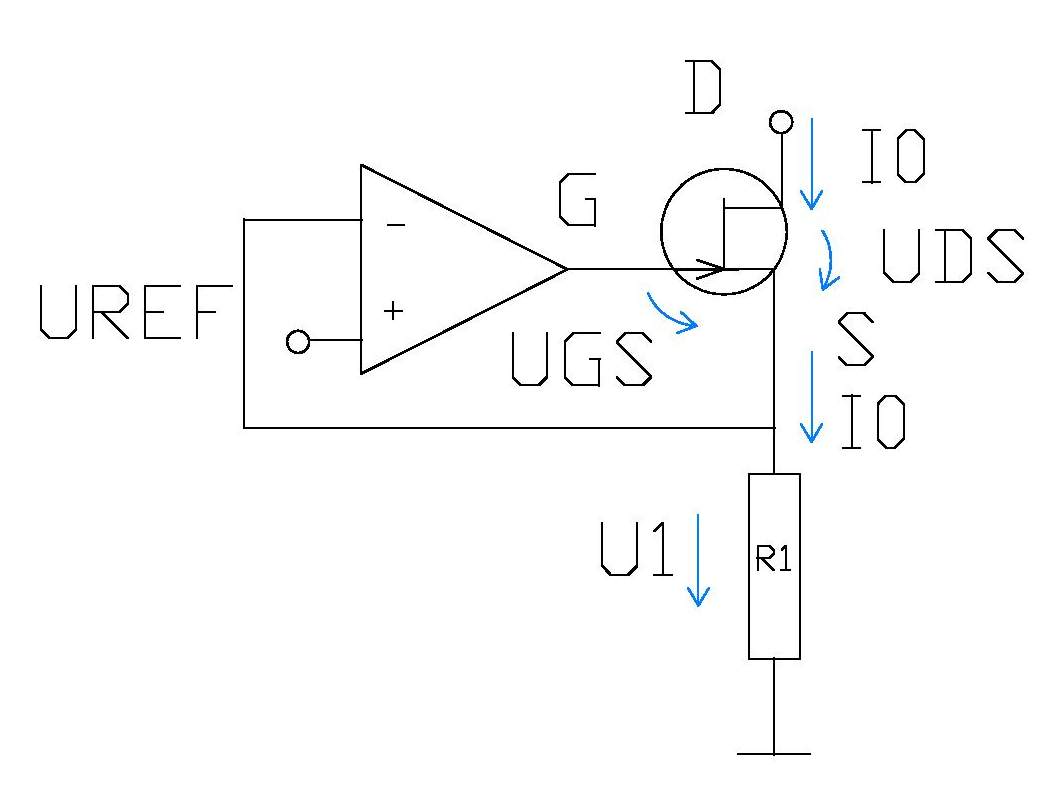 Obr. 1a Zdroj proudu pro malé výstupní proudy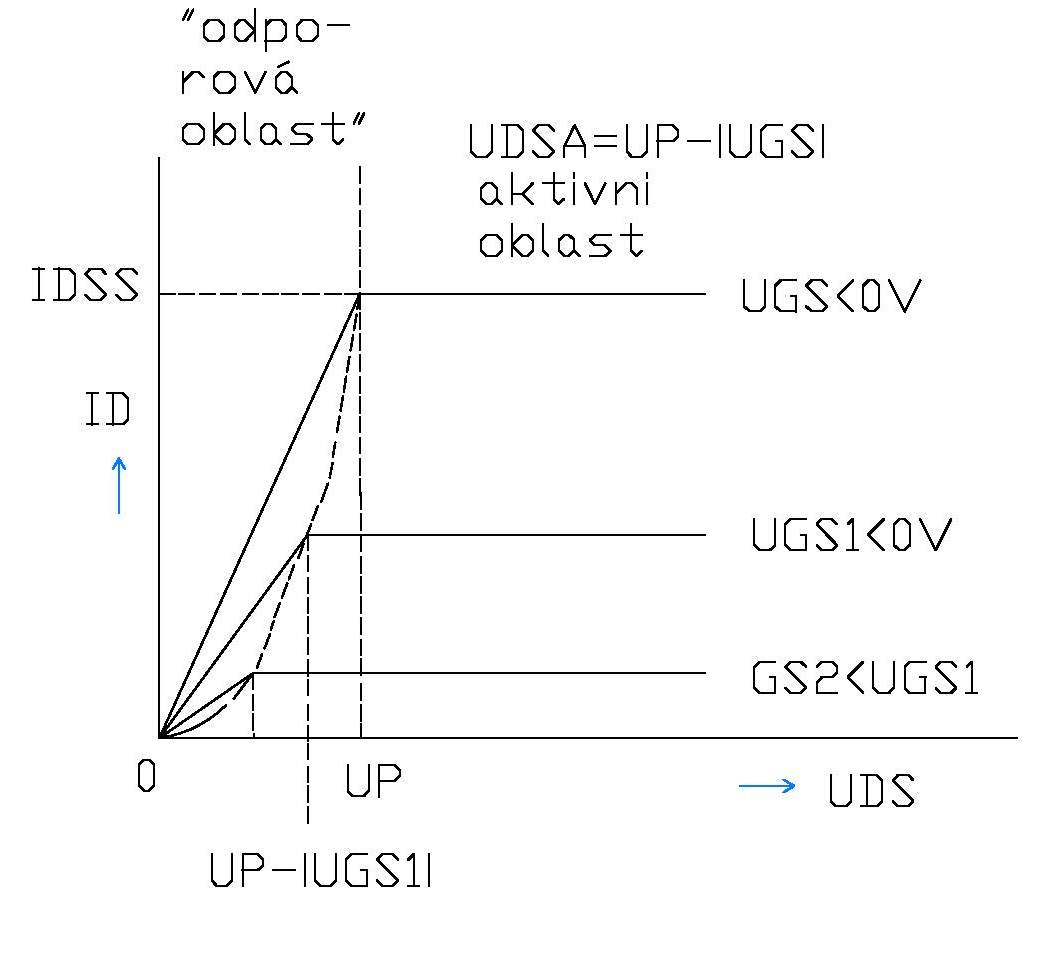 Obr. 1b výstupní charakteristiky tranzistoru JFE (typ kanálu – n)Předpokládáme, že tranzistor T1 pracuje v aktivní oblasti a chová se jako sledovač.Potom pro ideální OZ platí: U1=UREF aPro běžné tranzistory JFE je proud do řídící elektrody (hradla) G menší než 1 nA. Vliv vstupních proudů operačního zesilovače (IB- ) a napěťové nesymetrie UIO je Pokud mají být proudy I0 malé a dostatečně přesné, musí se použít kvalitní operační zesilovač (UIO malé) s tranzistory JFE na vstupu. Na obrázku (obr. 1b) je výstupní charakteristika tranzistoru JFE s kanálem typu n. Aktivní oblast tranzistoru je při UGS=0 vymezena právě prahovým napětím Up. Pro UDS>Up je tranzistor v aktivní oblasti. Pro UGS<0 se aktivní oblast rozšiřuje. Přibližně platí, že tranzistor je v aktivní oblasti pro napětí Proud ID v aktivní oblasti se s poklesem UGS ale zmenšuje. Na obrázku (obr. 1a) je tedyPokud požadujeme aktivní pracovní oblast tranzistoru, které je pro dobrou funkci zdroje proudu zapotřebí, platí i v nejhorším případě odsudCvičeníDo daného obrázku zdroje proudu pro malé výstupní proudy dopiš jednotlivé veličiny popisující tento zdroj. 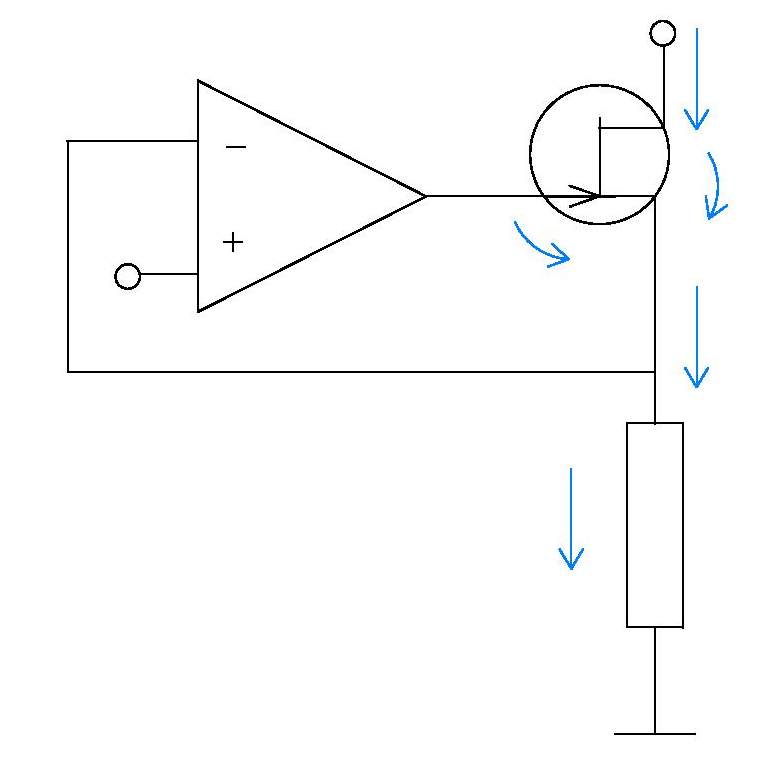 Po provedení důkazu, zkus napsat vztah, který platí v nejhorším případě, pokud požadujeme aktivní pracovní oblast tranzistoru, které je pro dobrou funkci zdroje zapotřebí.TestPředpokládáme, že tranzistor T1 pracuje v aktivní oblasti a chová se jako ………… ?pozorovačsledovačstejnosměrný prouddetektivPro běžné tranzistory JFE je proud do řídící elektrody (hradla) G …………… .a) menší než 1nAb) větší než 1nAc) roven 1nAd) roven 0Vliv vstupních proudů operačního zesilovače (IB- ) a napěťové nesymetrie UIO  je?a)b) c)d) III/2 Inovace a zkvalitnění výuky prostřednictvím ICTVY_32_INOVACE_7_1_14Název vzdělávacího materiáluAutomatizace – regulované obvody – Zdroj proudu pro malé výstupní proudyJméno autoraIng. Luboš LátalTematická oblastAutomatizace - regulované obvodyVzdělávací obor26-41-M/01 ElektrotechnikaPředmětElektrotechnická měřeníRočník3. Rozvíjené klíčové kompetenceŽák aktivně rozvíjí získané poznatky pro uplatnění v praxi. Rozvoj technického myšleníPrůřezové témaElektronika, matematikaČasový harmonogram1 vyučovací hodinaPoužitá literatura a zdrojeElektrotechnická měření, J. Husman, M. Marťak, J. Koudelka, SNTL 1989Pomůcky a prostředkyInteraktivní tabule, dataprojektorAnotaceZdroj proudu, výstupní proudy, tranzistor, elektroda, prahové napětíZpůsob využití výukového materiálu ve výuceVýklad, cvičení, testDatum (období) vytvoření vzdělávacího materiáluZáří 2013